การประเมินความเสี่ยงการทุจริต ประจำปีงบประมาณ 2565 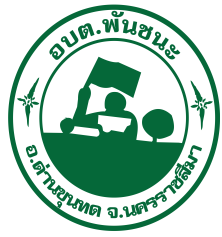 องค์การบริหารส่วนตำบลพันชนะ อำเภอด่านขุนทด จังหวัดนครราชสีมาขั้นตอนที่ 1 การระบุความเสี่ยงการประเมินความเสี่ยงการทุจริต ประจำปีงบประมาณ พ.ศ. 2565องค์การบริหารส่วนตำบลพันชนะ อำเภอด่านขุนทด จังหวัดนครราชสีมาตารางที่ 1 ตารางระบุความเสี่ยง (Know Factor และ Unknown Factor)หมายเหตุ : Know Factor คือ ความเสี่ยงที่เคยเกิด คาดว่าจะมีโอกาสเกิดซ้ำสูง หรือมีประวัติอยู่แล้วUnknow Factor คือ ความเสี่ยงที่ไม่เคยเกิดหรือไม่มีประวัติมาก่อน ปัจจัยความเสี่ยงที่มาจากการพยากรณ์ประมาณการล่วงหน้าในอนาคตขั้นตอนที่ 2 การวิเคราะห์ความเสี่ยง2. การวิเคราะห์สถานะความเสี่ยงตารางที่ 2 ตารางแสดงสถานะความเสี่ยง (แยกตามรายสีไฟจราจร)หมายเหตุ :สถานะสีเขียว : ความเสี่ยงระดับต่ำสถานะสีเหลือง : ความเสี่ยงระดับปลานกลาง และสามารถใช้ความรอบคอบระมัดระวังในระหว่างปฏิบัติงานตามปกติควบคุมดูแลได้สถานะสีส้ม : ความเสี่ยงระดับสูง เป็นกระบวนงานที่มีผู้เกี่ยวข้องหลายคน หลายหน่วยงาน ภายในองค์กรมีหลายขั้นตอน จนยากต่อการควบคุม หรือไม่มีอำนาจควบคุมข้ามหน่วยงานตามหน้าที่ปกติสถานนะสีแดง : ความเสี่ยงระดับสูงมาก เป็นกระบวนงานที่เกี่ยวข้องกับบุคคลภายนอก คนที่ไม่รู้จัก ไม่สามารถตรสจสอบได้ชัดเจน ไม่สามารถกำกับติดตามได้อย่างใกล้ชิดหรืออย่างสม่ำเสมอขั้นตอนที่ 3 ระดับความเสี่ยงตารางระดับความเสี่ยงขั้นตอนที่ 4 การประเมินการควบคุมการเสี่ยง	องค์การบริหารส่วนตำบลพันชนะได้นำค่าความเสี่ยงรวม (ความจำเป็น x ความรุนแรง) จากตารางที่ 3 มาทำการประเมินการควบคุมการทุจริต ว่ามีระดับการควบคุมความเสี่ยงการทุจริตอยู่ในระดับใด เมื่อเทียบกับคุณภาพการจัดการ (คุณภาพการจัดการ สอดส่อง เฝ้าระวังในงานปกติ) โดยเกณฑ์คุณภาพการจัดการ จะแบ่งเป็น 3 ระดับ คือ	ระดับดี : จัดการได้ทันที ทุกครั้งที่เกิดความเสี่ยงไม่กระทบถึงผู้ใช้บรการ/ผู้รับมอบผลงาน องค์กรไม่มีผลเสียหายทางการเงิน 	ระดับพอใช้ : จัดการได้โดยส่วนใหญ่ มีบางครั้งที่ยังจัดการไม่ได้กระทบถึงผู้ใช้บริการ/ผู้รับมอบผลงานองค์กรแต่ยอมรับได้มีความเข้าใจ	ระดับอ่อน : จัดการไม่ได้ หรือได้เพียงส่วนน้อยการจัดการเพิ่มเกิดจากรายจ่ายมีผลกระทบถึงผู้ใช้บริการ/ผู้รับมอบผลงานและยอมรับไม่ได้ ไม่มีความเข้าใจตารางการประเมินการควบคุมการเสี่ยงขั้นตอนที่ 5 แผนบริหารความเสี่ยง	กรณีที่หน่วยงานทำการประเมินการควบคุมความเสี่ยงในตารางที่ 1 ไม่พบความเสี่ยงอยู่ในระดับสูง ค่อนข้างสูง ปานกลาง เลย แต่พบว่าความเสี่ยงการทุจริตอยู่ในระดับต่ำ หรือ ค่อนข้างต่ำ ให้ทำการจัดทำแผนบริหารความเสี่ยงในเชิงเฝ้าระวังความเสี่ยงการทุจริตตารางแผนบริหารความเสี่ยงในเชิงเฝ้าระวังความเสี่ยงการทุจริตขั้นตอนที่ 6 การจัดทำรายงานผลการเฝ้าระวังความเสี่ยงตารางการจัดรายงานผลการเฝ้าระวังความเสี่ยง	เพื่อติดตามการเฝ้าระวัง เป็นการประเมินการบริหารความเสี่ยงการทุจริตในกิจกรรมตามแผนบริหารความเสี่ยงของขั้นตอนที่ 5 ซึ่งเปรียบเสมือนเป็นการสร้างตะแกรงดัก เพื่อเป็นการยืนยันผลการป้องกันหรือแก้ไขปัญหาให้มีประสิทธิภาพมากน้อยเพียงใด โดยการแยกสถานะของการเฝ้าระวังความเสี่ยงการทุจริตต่อไป ออกเป็น 3 สี ได้แก่ สีเขียว สีเหลือง สีแดง ดังนี้สถานะสีเขียว (ยังไม่เกิดการเฝ้าระวังต่อเนื่อง)	       : ไม่เกิดกรณีที่อยู่ในข่ายความเสี่ยง ยังไม่ต้องทำกิจกรรมเพิ่มสถานะสีเหลือง (เกิดขึ้นแล้วแต่ยอมรับได้)	       : เกิดกรณีที่อยู่ในข่ายความเสี่ยงแต่แก้ไขได้ทันทีตามมาตรการ/นโยบาย/โครงการกิจกรรมที่เตรียมไว้แผนใช้ได้ผล ความเสี่ยงการทุจริตลดลง ระดับความรุนแรงน้อยกว่าระดับ 3สถานะสีแดง (เกินกว่าการยอมรับ)	     : เกิดกรณีที่อยู่ในข่ายแก้ไขไม่ได้ความมีมาตรการ/นโยบาย/โครงการ/กิจกรรมเพิ่มขึ้นแผนใช้ไม่ได้ผล ความเสี่ยงการทุจริตลดลง ระดับความรุนแรงน้อยกว่าระดับ 3ขั้นตอนที่ 7 จัดทำระบบการบริหารความเสี่ยงตารางจัดทำระบบความเสี่ยงขั้นตอนที่ 8 การจัดทำรายงานการบริหารความเสี่ยงการประเมินความเสี่ยงการทุจริตขององค์การบริหารส่วนตำบลพันชนะ ประจำปีงบประมาณ พ.ศ. 2565ขั้นตอนที่ 9 การรายงานผลการดำเนินงานตามแผนบริหารความเสี่ยงตารางแบบรายงานผลการดำเนินงานตามแผนบริหารความเสี่ยงลำดับที่โอกาส/ความเสี่ยงการทุจริตประเภทความเสี่ยงการทุจริตประเภทความเสี่ยงการทุจริตลำดับที่โอกาส/ความเสี่ยงการทุจริตKnow FactorUnknown Factor1การนำทรัพย์สินของราชการไปใช้ประโยชน์ส่วนตัว- เจ้าหน้าที่บางรายนำวัสดุอุปกรณ์ของสำนักงานไปใช้ส่วนตัวที่บ้าน และใช้รถยนต์ส่วนกลางในการดำเนินกิจกรรมส่วนตัว2การยักยอกเงินค่าภาษี ที่ดินและสิ่งก่อสร้าง- เจ้าหน้าที่จัดเก็บค่าน้ำประปา ค่าภาษี ที่ดินและสิ่งก่อสร้าง จำนวนน้อย โดยให้ผู้รับผิดชอบตั้งแต่เริ่มวางแผนการจัดเก็บนอกสถานที่ เตรียมใบเสร็จรับเงิน ออกใบเสร็จรับเงิน รวบรวมและนำส่งเงินล่าช้า ทำให้ใบเสร็จรับเงินสูญหาย และไม่ออกใบเสร็จรับเงิน3การเรียกรับเงิน หรือประโยชน์ตอบแทนอื่น ในการขออนุมัติ หรือขออนุญาต ต่างๆ- เจ้าหน้าที่บางรายเรียกรับเงิน หรือประโยชน์ตอบแทนอื่น ในการขออนุมัติ หรือขออนุญาตต่าง ๆ นอกเหนือจากที่กฎหมายกำหนดโอกาน/ความเสี่ยงการทุจริตสีเขียวสีเหลืองสีส้มสีแดงการนำทรัพย์สินของราชการไปใช้ประโยชน์ส่วนตัว- เจ้าหน้าที่บางรายนำวัสดุอุปกรณ์ของสำนักงานไปใช้ส่วนตัวที่บ้านและใช้รถยนต์ส่วนกลางในการดำเนินกิจกรรมส่วนตัวการยักยอกเงินค่าภาษี ที่ดินและสิ่งก่อสร้าง- เจ้าหน้าที่จัดเก็บค่าภาษี ที่ดินและสิ่งก่อสร้าง จำนวนน้อย โดยให้รับผิดชอบตั้งแต่เริ่มวางแผน การจัดเก็บนอกสถานที่เตรียมใบเสร็จรับเงิน ออกใบเสร็จรับเงิน รวบรวมและส่งเงินล่าช้าทำให้ใบเสร็จรับเงินสูญหาย และไม่ออกใบเสร็จรับเงินการเรียกรับเงินหรือประโยชน์ตอบแทนอื่น ในการขออนุมัติ หรือขออนุญาต ต่างๆ- เจ้าหน้าที่บางรายเรียกรับเงิน หรือประโยชน์ตอบแทนอื่น ในการขออนุมัติ หรืออนุญาต ต่างๆ นอกเหนือจากที่กฎหมายกำหนดโอกาส/ความเสี่ยงการทุจริตระดับความจำเป็นของการระวังระดับความรุนแรงของผลกระทบค่าความเสี่ยงรวมจำเป็นxรุนแรงการนำทรัพย์สินของราชการไปใช้ประโยชน์ส่วนตัว- เจ้าหน้าที่บางรายนำวัสดุอุปกรณ์ของสำนักบานไปใช้ส่วนตัวที่บ้าน และใช้รถยนต์ส่วนกลางในการดำเนินกิจกรรมส่วนตัว224การยักยอกเงินค่าภาษี ที่ดินและสิ่งก่อสร้าง- เจ้าหน้าที่จัดเก็บค่าภาษี ที่ดินและสิ่งก่อสร้าง จำนวนน้อย โดยให้รับผิดชอบตั้งแต่เริ่มวางแผน การจัดเก็บนอกสถานที่ เตรียมใบเสร็จรับเงิน ออกใบเสร็จรับเงิน รวบรวมและนำส่งเงินล่าช้า ทำให้ใบเสร็จรับเงินสูญหาย และไม่ออกใบเสร็จรับเงิน224การเรียกรับเงิน หรือประโยชน์ตอบแทนอื่น ในการขออนุมัติ หรือขออนุญาต ต่างๆ- เจ้าหน้าที่บางรายเรียกรับเงิน หรือประโยชน์ตอบแทนอื่น ในการขออนุมัติ หรือขออนุญาต ต่างๆ นอกเหนือจากที่กฎหมายกำหนด224โอกาส/ความเสี่ยงการทุจริตคุณภาพการจัดการค่าประเมินควบคุมความเสี่ยงการทุจริตค่าประเมินควบคุมความเสี่ยงการทุจริตค่าประเมินควบคุมความเสี่ยงการทุจริตโอกาส/ความเสี่ยงการทุจริตคุณภาพการจัดการค่าความเสี่ยงระดับต่ำค่าความเสี่ยงระดับปานกลางค่าความเสี่ยงระดับสูงการนำทรัพย์สินของราชการไปใช้ประโยชน์ส่วนตัว- เจ้าหน้าที่บางรายนำวัสดุอุปกรณ์ของสำนักบานไปใช้ส่วนตัวที่บ้าน และใช้รถยนต์ส่วนกลางในการดำเนินกิจกรรมส่วนตัวพอใช้การยักยอกเงินค่าภาษี ที่ดินและสิ่งก่อสร้าง- เจ้าหน้าที่จัดเก็บค่าภาษี ที่ดินและสิ่งก่อสร้าง จำนวนน้อย โดยให้รับผิดชอบตั้งแต่เริ่มวางแผน การจัดเก็บนอกสถานที่ เตรียมใบเสร็จรับเงิน ออกใบเสร็จรับเงิน รวบรวมและนำส่งเงินล่าช้า ทำให้ใบเสร็จรับเงินสูญหาย และไม่ออกใบเสร็จรับเงินพอใช้การเรียกรับเงิน หรือประโยชน์ตอบแทนอื่น ในการขออนุมัติ หรือขออนุญาต ต่างๆ- เจ้าหน้าที่บางรายเรียกรับเงิน หรือประโยชน์ตอบแทนอื่น ในการขออนุมัติ หรือขออนุญาต ต่างๆ นอกเหนือจากที่กฎหมายกำหนดพอใช้ที่รูปแบบ พฤติการณ์ความเสี่ยงการทุจริตมาตรการป้องกันความเสี่ยงผลประโยชน์ทับซ้อน1การนำทรัพย์สินของราชการไปใช้ประโยชน์ส่วนตัว- เจ้าหน้าที่บางรายนำวัสดุอุปกรณ์ของสำนักบานไปใช้ส่วนตัวที่บ้าน และใช้รถยนต์ส่วนกลางในการดำเนินกิจกรรมส่วนตัว1. จัดทำทะเบียนคุมทรัพย์สินของราชการ2. สร้างจิตสำนึกในการแยกแยะประโยชน์ส่วนตนและประโยชน์ส่วนรวม3. จัดทำ คู่มือการใช้ทรัพย์สินราชการ องค์การบริหารส่วนตำบลพันชนะ2การยักยอกเงินค่าภาษี ที่ดินและสิ่งก่อสร้าง- เจ้าหน้าที่จัดเก็บค่าภาษี ที่ดินและสิ่งก่อสร้าง จำนวนน้อย โดยให้รับผิดชอบตั้งแต่เริ่มวางแผน การจัดเก็บนอกสถานที่ เตรียมใบเสร็จรับเงิน ออกใบเสร็จรับเงิน รวบรวมและนำส่งเงินล่าช้า ทำให้ใบเสร็จรับเงินสูญหาย และไม่ออกใบเสร็จรับเงิน1. แจ้งผู้เสียค่าภาษี ที่ดินและสิ่งก่อสร้าง ให้มาชำระที่ที่ทำการ องค์การบริหารส่วนตำบล2. ผู้บังคับบัญชามีการควบคุมและติดตามการทำงานอย่างใกล้ชิดและกำชับให้เจ้าหน้าที่ปฏิบัติตามระเบียบอย่างเคร่งครัด3. ดำเนินการจัดหาเจ้าหน้าที่ปฏิบัติหน้าที่เพิ่มหรือมอบหมายเจ้าหน้าที่ผู้อื่นมาช่วยปฏิบัติงาน3การเรียกรับเงิน หรือประโยชน์ตอบแทนอื่น ในการขออนุมัติ หรือขออนุญาต ต่างๆ- เจ้าหน้าที่บางรายเรียกรับเงิน หรือประโยชน์ตอบแทนอื่น ในการขออนุมัติ หรือขออนุญาต ต่างๆ นอกเหนือจากที่กฎหมายกำหนด1. จัดทำคู่มือการปฏิบัติงานแผนผังขั้นตอนการปฏิบัติงานให้ละเอียดชัดเจน และเผยแพร่ให้เจ้าหน้าที่ในหน่วยงานได้รับทราบและถือปฏิบัติให้เป็นแนวทางเดียวกัน2. ผู้บังคับบัญชามีการควบคุมและติดตามการทำงานอย่างใกล้ชิดและกำชับให้เจ้าหน้าที่ปฏิบัติตามระเบียบอย่างเคร่งครัดที่มาตรการป้องกันความเสี่ยงผลประโยชน์ทับซ้อนโอกาส/ความเสี่ยงการทุจริตสถานะความเสี่ยงสถานะความเสี่ยงสถานะความเสี่ยงที่มาตรการป้องกันความเสี่ยงผลประโยชน์ทับซ้อนโอกาส/ความเสี่ยงการทุจริตเขียวเหลืองแดง11. จัดทำทะเบียนคุมทรัพย์สินของราชการ2. สร้างจิตสำนึกในการแยกแยะประโยชน์ส่วนตนและประโยชน์ส่วนรวม3. จัดทำ คู่มือการใช้ทรัพย์สินทางราชการ องค์การบริหารส่วนตำบลพันชนะ1. ห้องเก็บพัสดุมีที่สำหรับเก็บพัสดุไม่เพียงพอ2. บุคลากรส่วนใหญ่ไม่ทราบหรือรับรู้ถึงวิธีการให้การขอยืมใช้ทรัพย์สินขององค์กรปกครองส่วนท้องถิ่น21. แจ้งผู้เสียค่าภาษี ที่ดินและสิ่งก่อสร้างให้มาชำระที่ทำการองค์การบริหารส่วนตำบล2. ผู้บังคับบัญชามีการควบคุมและติดตามการทำงานอย่างใกล้ชิดและกำชับให้เจ้าหน้าที่ปฏิบัติตามระเบียบอย่างเคร่งครัด3. ดำเนินการจัดหาเจ้าหน้าที่ปฏิบัติหน้าที่เพิ่มหรือมอบหมายเจ้าหน้าที่ผู้อื่นมาช่วยปฏิบัติงาน1. ผู้บังคับบัญชาขาดการควบคุมอย่างใกล้ชิดไว้วางใจ2. การขาดแบ่งแยกหน้าที่ระหว่างการรับเงินและรวบรวมเงิน3. เจ้าหน้าที่มีปัญหาทางการเงิน31. จัดทำคู่มือการปฏิบัติงานแผนผังขั้นตอนการปฏิบัติงานให้ละเอียดชัดเจน และเผยแพร่ให้เจ้าหน้าที่ในหน่วยงานได้รับทราบและถือปฏิบัติให้เป็นแนวทางเดียวกัน2. ผู้บังคับบัญชามีการควบคุมและติดตามการทำงานอย่างใกล้ชิดและกำชับให้เจ้าหน้าที่ปฏิบัติตามระเบียบอย่างเคร่งครัด1. การพิจารณาตรวจสอบและเสนอความเห็นการอนุมัติ อนุญาต ไม่ดำเนินการตามลำดับคำขอโอกาส/ความเสี่ยงการทุจริตมาตรการป้องกันการทุจริตสถานะความเสี่ยงสถานะความเสี่ยงสถานะความเสี่ยงโอกาส/ความเสี่ยงการทุจริตมาตรการป้องกันการทุจริตเขียวเหลืองแดง1. ห้องเก็บพัสดุมีที่สำหรับเก็บพัสดุไม่เพียงพอ2. บุคลากรส่วนใหญ่ไม่ทราบหรือรับรู้ถึงวิธีการในการขอยืมใช้ทรัพย์สินขององค์กรปกครองส่วนท้องถิ่น1. จัดทำทะเบียนคุมทรัพย์สินของราชการ2. สร้างจิตสำนึกในการแยกแยะประโยชน์ส่วนตนและประโยชน์ส่วนรวม3. จัดทำ คู่มือการใช้ทรัพย์สินทางราชการ องค์การบริหารส่วนตำบลพันชนะ1. ผู้บังคับบัญชาขาดการควบคุมอย่างใกล้ชิดไว้วางใจ2. การขาดแบ่งแยกหน้าที่ระหว่างการรับเงินและรวบรวมเงิน3. เจ้าหน้าที่มีปัญหาทางการเงิน1. แจ้งผู้เสียค่าภาษี ที่ดินและสิ่งก่อสร้างให้มาชำระที่ทำการองค์การบริหารส่วนตำบล2. ผู้บังคับบัญชามีการควบคุมและติดตามการทำงานอย่างใกล้ชิดและกำชับให้เจ้าหน้าที่ปฏิบัติตามระเบียบอย่างเคร่งครัด3. ดำเนินการจัดหาเจ้าหน้าที่ปฏิบัติหน้าที่เพิ่มหรือมอบหมายเจ้าหน้าที่ผู้อื่นมาช่วยปฏิบัติงาน1. การพิจารณาตรวจสอบและเสนอความเห็นการอนุมัติ อนุญาต ไม่ดำเนินการตามลำดับคำขอ1. จัดทำคู่มือการปฏิบัติงานแผนผังขั้นตอนการปฏิบัติงานให้ละเอียดชัดเจน และเผยแพร่ให้เจ้าหน้าที่ในหน่วยงานได้รับทราบและถือปฏิบัติให้เป็นแนวทางเดียวกัน2. ผู้บังคับบัญชามีการควบคุมและติดตามการทำงานอย่างใกล้ชิดและกำชับให้เจ้าหน้าที่ปฏิบัติตามระเบียบอย่างเคร่งครัดที่โครงการ/กิจกรรมประเด็น/ขั้นตอนการดำเนินงานเหตุการณ์ความเสี่ยงที่อาจจะเกิดขึ้นปัจจัยเสี่ยงอาจมีผลกระทบ/กระตุ้นให้เกิดการทุจริตการควบคุม/ระเบียบที่เกี่ยวข้องประเมินระดับความเสี่ยงประเมินระดับความเสี่ยงประเมินระดับความเสี่ยงประเมินระดับความเสี่ยงประเมินระดับความเสี่ยงประเมินระดับความเสี่ยงประเมินระดับความเสี่ยงมาตรการป้องกันเพื่อไม่เกิดทุจริตตัวชี้วัดผลสำเร็จที่โครงการ/กิจกรรมประเด็น/ขั้นตอนการดำเนินงานเหตุการณ์ความเสี่ยงที่อาจจะเกิดขึ้นปัจจัยเสี่ยงอาจมีผลกระทบ/กระตุ้นให้เกิดการทุจริตการควบคุม/ระเบียบที่เกี่ยวข้องไม่มีต่ำมากต่ำกลางสูงสูงมากสูงสุดมาตรการป้องกันเพื่อไม่เกิดทุจริตตัวชี้วัดผลสำเร็จ1โปรดระบุชื่อโครงการ(ถ้ามี)การนำทรัพย์สินของราชการไปใช้ประโยชน์ส่วนตัวมี เจ้าหน้าที่บางรายนำวัสดุอุปกรณ์ของสำนักงานไปใช้ส่วนตัวที่บ้าน และใช้รถยนต์ส่วนกลางในการดำเนินกิจกรรมส่วนตัว1. ห้องเก็บพัสดุมีที่สำหรับเก็บพัสดุไม่เพียงพอ2. บุคลากรส่วนใหญ่ไม่ทราบหรือรับรู้ถึงวิธีการให้การขอยืมใช้ทรัพย์สินขององค์กรปกครองส่วนท้องถิ่นระเบียบกระทรวงการคลังว่าด้วยการจัดซื้อจัดจ้างและการบริหารพัสดุภาครัฐ พ.ศ. 25601. จัดทำทะเบียนคุมทรัพย์สินของราชการ2. สร้างจิตสำนึกในการแยกแยะประโยชน์ส่วนตนและประโยชน์ส่วนรวม3. จัดทำ คู่มือการใช้ทรัพย์สินทางราชการ องค์การบริหารส่วนตำบลพันชนะจำนวนเรื่องเรียนการนำทรัพย์สินราชการไปใช้ประโยชน์ส่วนตัวที่โครงการ/กิจกรรมประเด็น/ขั้นตอนการดำเนินงานเหตุการณ์ความเสี่ยงที่อาจจะเกิดขึ้นปัจจัยเสี่ยงอาจมีผลกระทบ/กระตุ้นให้เกิดการทุจริตการควบคุม/ระเบียบที่เกี่ยวข้องประเมินระดับความเสี่ยงประเมินระดับความเสี่ยงประเมินระดับความเสี่ยงประเมินระดับความเสี่ยงประเมินระดับความเสี่ยงประเมินระดับความเสี่ยงประเมินระดับความเสี่ยงมาตรการป้องกันเพื่อไม่เกิดทุจริตตัวชี้วัดผลสำเร็จที่โครงการ/กิจกรรมประเด็น/ขั้นตอนการดำเนินงานเหตุการณ์ความเสี่ยงที่อาจจะเกิดขึ้นปัจจัยเสี่ยงอาจมีผลกระทบ/กระตุ้นให้เกิดการทุจริตการควบคุม/ระเบียบที่เกี่ยวข้องไม่มีต่ำมากต่ำกลางสูงสูงมากสูงสุดมาตรการป้องกันเพื่อไม่เกิดทุจริตตัวชี้วัดผลสำเร็จ2โปรดระบุชื่อโครงการ(ถ้ามี)การยักยอกเงินค่าภาษี ที่ดินและสิ่งก่อสร้างมี เจ้าหน้าที่จัดเก็บค่าน้ำประปา ค่าภาษี ที่ดินและสิ่งก่อสร้าง จำนวนน้อย โดยให้ผู้รับผิดชอบตั้งแต่เริ่มวางแผนการจัดเก็บนอกสถานที่ เตรียมใบเสร็จรับเงิน ออกใบเสร็จรับเงิน รวบรวมและนำส่งเงินล่าช้า ทำให้ใบเสร็จรับเงินสูญหาย และไม่ออกใบเสร็จรับเงิน1. ผู้บังคับบัญชาขาดการควบคุมอย่างใกล้ชิดไว้วางใจ2. การขาดแบ่งแยกหน้าที่ระหว่างการรับเงินและรวบรวมเงิน3. เจ้าหน้าที่มีปัญหาทางการเงิน-1. แจ้งผู้เสียค่าภาษี ที่ดินและสิ่งก่อสร้างให้มาชำระที่ทำการองค์การบริหารส่วนตำบล2. ผู้บังคับบัญชามีการควบคุมและติดตามการทำงานอย่างใกล้ชิดและกำชับให้เจ้าหน้าที่ปฏิบัติตามระเบียบอย่างเคร่งครัด3. ดำเนินการจัดหาเจ้าหน้าที่ปฏิบัติหน้าที่เพิ่มหรือมอบหมายเจ้าหน้าที่ผู้อื่นมาช่วยปฏิบัติงานจำนวนเรื่องร้องเรียนการยักยอกเงินค่าภาษี ที่ดินและสิ่งก่อสร้างที่โครงการ/กิจกรรมประเด็น/ขั้นตอนการดำเนินงานเหตุการณ์ความเสี่ยงที่อาจจะเกิดขึ้นปัจจัยเสี่ยงอาจมีผลกระทบ/กระตุ้นให้เกิดการทุจริตการควบคุม/ระเบียบที่เกี่ยวข้องประเมินระดับความเสี่ยงประเมินระดับความเสี่ยงประเมินระดับความเสี่ยงประเมินระดับความเสี่ยงประเมินระดับความเสี่ยงประเมินระดับความเสี่ยงประเมินระดับความเสี่ยงมาตรการป้องกันเพื่อไม่เกิดทุจริตตัวชี้วัดผลสำเร็จที่โครงการ/กิจกรรมประเด็น/ขั้นตอนการดำเนินงานเหตุการณ์ความเสี่ยงที่อาจจะเกิดขึ้นปัจจัยเสี่ยงอาจมีผลกระทบ/กระตุ้นให้เกิดการทุจริตการควบคุม/ระเบียบที่เกี่ยวข้องไม่มีต่ำมากต่ำกลางสูงสูงมากสูงสุดมาตรการป้องกันเพื่อไม่เกิดทุจริตตัวชี้วัดผลสำเร็จ3โปรดระบุชื่อโครงการ(ถ้ามี)การเรียกรับเงิน หรือประโยชน์ตอบแทนอื่น ในการขออนุมัติ หรือขออนุญาต ต่างๆมี เจ้าหน้าที่บางรายเรียกรับเงิน หรือประโยชน์ตอบแทนอื่น ในการขออนุมัติ หรือขออนุญาตต่าง ๆ นอกเหนือจากที่กฎหมายกำหนด1. การพิจารณาตรวจสอบและเสนอความเห็นการอนุมัติ อนุญาต ไม่ดำเนินการตามลำดับคำขอ-1. จัดทำคู่มือการปฏิบัติงานแผนผังขั้นตอนการปฏิบัติงานให้ละเอียดชัดเจน และเผยแพร่ให้เจ้าหน้าที่ในหน่วยงานได้รับทราบและถือปฏิบัติให้เป็นแนวทางเดียวกัน2. ผู้บังคับบัญชามีการควบคุมและติดตามการทำงานอย่างใกล้ชิดและกำชับให้เจ้าหน้าที่ปฏิบัติตามระเบียบอย่างเคร่งครัดจำนวนเรื่องร้องเรียนการเรียกรับเงินหรือประโยชน์ตอบแทนอื่นในการขอ อนุมัติ หรือ ขออนุญาตต่างๆ นอกเหนือจากที่กฎหมายกำหนดชื่อโครงการ/กิจกรรม(โปรดระบุถ้ามี)ประเด็น/ขั้นตอน/กระบวนการดำเนินงานการนำทรัพย์สินของราชการไปใช้ประโยชน์ส่วนตัวเหตุการณ์ความเสี่ยงที่อาจจะเกิดขึ้นมี เจ้าหน้าที่บางรายนำวัสดุอุปกรณ์ของสำนักงานไปใช้ส่วนตัวที่บ้าน และใช้รถยนต์ส่วนกลางในการดำเนินกิจกรรมส่วนตัวมาตรการป้องกันเพื่อไม่ให้เกิดการทุจริต1. จัดทำทะเบียนคุมทรัพย์สินของราชการ2. สร้างจิตสำนึกในการแยกแยะประโยชน์ส่วนตนและประโยชน์ส่วนรวม3. จัดทำ คู่มือการใช้ทรัพย์สินทางราชการ องค์การบริหารส่วนตำบลพันชนะระดับความเสี่ยงปานกลางสถานการณ์ดำเนินการจัดการความเสี่ยง        ยังไม่ได้ดำเนินการ        เฝ้าระวังและติดตามต่อเนื่อง        เฝ้าระวังและติดตามต่อเนื่อง        ต้องปรับปรุงมาตรการป้องกันการทุจริตให้เหมาะสมยิ่งขึ้น        เหตุผลอื่น ๆ (โปรดระบุ)........รายละเอียดข้อมูลการดำเนินงานตัวชี้วัดจำนวนเรื่องเรียนการนำทรัพย์สินราชการไปใช้ประโยชน์ส่วนตัวผลการดำเนินงานผู้รายงานสังกัดวันเดือนปีที่รายงานชื่อโครงการ/กิจกรรม(โปรดระบุถ้ามี)ประเด็น/ขั้นตอน/กระบวนการดำเนินงานการยักยอกเงินค่าภาษี ที่ดินและสิ่งก่อสร้างเหตุการณ์ความเสี่ยงที่อาจจะเกิดขึ้นมี เจ้าหน้าที่จัดเก็บค่าน้ำประปา ค่าภาษี ที่ดินและสิ่งก่อสร้าง จำนวนน้อย โดยให้ผู้รับผิดชอบตั้งแต่เริ่มวางแผนการจัดเก็บนอกสถานที่ เตรียมใบเสร็จรับเงิน ออกใบเสร็จรับเงิน รวบรวมและนำส่งเงินล่าช้า ทำให้ใบเสร็จรับเงินสูญหาย และไม่ออกใบเสร็จรับเงินมาตรการป้องกันเพื่อไม่ให้เกิดการทุจริต1. แจ้งผู้เสียค่าภาษี ที่ดินและสิ่งก่อสร้างให้มาชำระที่ทำการองค์การบริหารส่วนตำบล2. ผู้บังคับบัญชามีการควบคุมและติดตามการทำงานอย่างใกล้ชิดและกำชับให้เจ้าหน้าที่ปฏิบัติตามระเบียบอย่างเคร่งครัด3. ดำเนินการจัดหาเจ้าหน้าที่ปฏิบัติหน้าที่เพิ่มหรือมอบหมายเจ้าหน้าที่ผู้อื่นมาช่วยปฏิบัติงานระดับความเสี่ยงปานกลางสถานการณ์ดำเนินการจัดการความเสี่ยง        ยังไม่ได้ดำเนินการ        เฝ้าระวังและติดตามต่อเนื่อง        เฝ้าระวังและติดตามต่อเนื่อง        ต้องปรับปรุงมาตรการป้องกันการทุจริตให้เหมาะสมยิ่งขึ้น        เหตุผลอื่น ๆ (โปรดระบุ)........รายละเอียดข้อมูลการดำเนินงานตัวชี้วัดจำนวนเรื่องร้องเรียนการยักยอกเงินค่าภาษี ที่ดินและสิ่งก่อสร้างผลการดำเนินงานผู้รายงานสังกัดวันเดือนปีที่รายงานชื่อโครงการ/กิจกรรม(โปรดระบุถ้ามี)ประเด็น/ขั้นตอน/กระบวนการดำเนินงานการเรียกรับเงิน หรือประโยชน์ตอบแทนอื่น ในการขออนุมัติ หรือขออนุญาต ต่างๆเหตุการณ์ความเสี่ยงที่อาจจะเกิดขึ้นมี เจ้าหน้าที่บางรายเรียกรับเงิน หรือประโยชน์ตอบแทนอื่น ในการขออนุมัติ หรือขออนุญาตต่าง ๆ นอกเหนือจากที่กฎหมายกำหนดมาตรการป้องกันเพื่อไม่ให้เกิดการทุจริต. จัดทำคู่มือการปฏิบัติงานแผนผังขั้นตอนการปฏิบัติงานให้ละเอียดชัดเจน และเผยแพร่ให้เจ้าหน้าที่ในหน่วยงานได้รับทราบและถือปฏิบัติให้เป็นแนวทางเดียวกัน2. ผู้บังคับบัญชามีการควบคุมและติดตามการทำงานอย่างใกล้ชิดและกำชับให้เจ้าหน้าที่ปฏิบัติตามระเบียบอย่างเคร่งครัดระดับความเสี่ยงปานกลางสถานการณ์ดำเนินการจัดการความเสี่ยง        ยังไม่ได้ดำเนินการ        เฝ้าระวังและติดตามต่อเนื่อง        เฝ้าระวังและติดตามต่อเนื่อง        ต้องปรับปรุงมาตรการป้องกันการทุจริตให้เหมาะสมยิ่งขึ้น        เหตุผลอื่น ๆ (โปรดระบุ)........รายละเอียดข้อมูลการดำเนินงานตัวชี้วัดจำนวนเรื่องร้องเรียนการเรียกรับเงินหรือประโยชน์ตอบแทนอื่นในการขอ อนุมัติ หรือ ขออนุญาตต่างๆ นอกเหนือจากที่กฎหมายกำหนดผลการดำเนินงานผู้รายงานสังกัดวันเดือนปีที่รายงาน